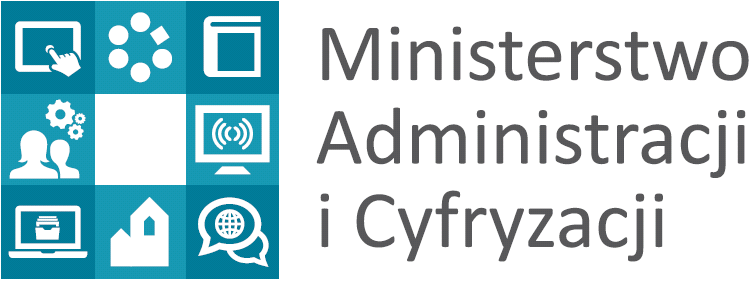 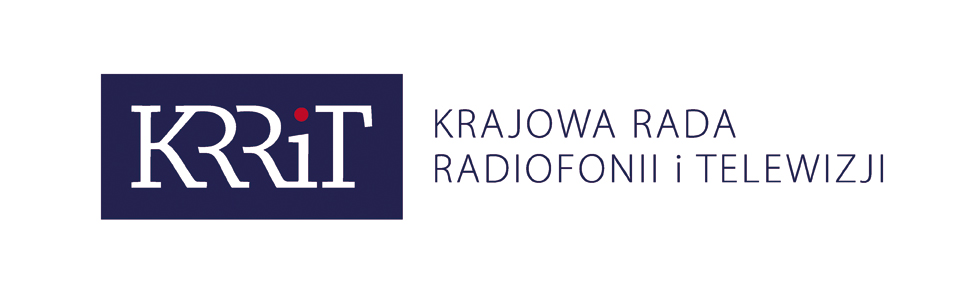 OCHRONA DZIECI I MŁODZIEŻY W INTERNECIE KTO ZA TO ODPOWIADA?SEMINARIUM POD HONOROWYM PATRONATEM MAŁŻONKI PREZYDENTA RP PANI ANNY KOMOROWSKIEJDATA: 			16 grudnia 2013 r. MIEJSCE: 		Centrum Prasowe Foksal, ul. Foksal 3/5, Warszawa. CZAS: 			9:00 – 16:25I CZĘŚĆ 	Moderator: Barbara Turowska, Dyrektor Departamentu Monitoringu 
w Biurze KRRiT9:00 – 9:10	Wystąpienie Jana Dworaka, Przewodniczącego Krajowej Rady Radiofonii i Telewizji 9:10 – 9:45		Czego boją się dzieci? Internet oczami dziecka. Zagrożenia.Dr Lucyna Kirwil - Szkoła Wyższa Psychologii Społecznej w Warszawie9:45 – 10: 10	Ochrona małoletnich. Wyniki monitoringów usług medialnych 
na żądanie (VoD) przeprowadzonych przez Departament Monitoringu w Biurze KRRiT. Agnieszka Wąsowska, Paulina Staszczak - Departament Monitoringu 
w Biurze KRRiT10:10 – 10:35 	Obowiązki ustawowe dostawców VoD. Skuteczne zabezpieczenia techniczne.Dr Maciej Siwicki - Uniwersytet Toruński10:35 – 11:00 		Przerwa kawowa11:00 – 11:25 	Dziecko w Internecie oczami rodzica - omówienie wyników badań ankiety CAWI wykonanej na zlecenie Departamentu Monitoringu 
w Biurze KRRiT. Michał Wiśniewski – Departamentu Monitoringu w Biurze KRRiT11:25 – 11:50	Społeczne i ekonomiczne skutki wprowadzenia różnych systemów kontroli rodzicielskiej. Michał Woźniak - Fundacja Wolnego i Otwartego Oprogramowania11:50 – 12:50	Panel dyskusyjnyOchrona dzieci i młodzieży przed treściami szkodliwymi w Internecie. Kto powinien zapewnić tę ochronę? Moderator: Barbara Turowska, Dyrektor Departamentu Monitoringu w Biurze KRRiTEwa Rżysko - Stowarzyszenie Twoja SprawaWojtasik Łukasz - Fundacja Dzieci NiczyjeAnna Borkowska - Ośrodek Rozwoju EdukacjiPaweł Woliński - Związek Dużych Rodzin „Trzy Plus”Marcin Bochenek – Naukowa i Akademicka Sieć Komputerowa12:50 – 14:00		LunchII CZĘŚĆ	Moderator: Andrzej Krajewski, Departament Prezydialny KRRiT14:00 – 14:15		Wystąpienie Michała Boniego, Ministra MAiC w latach 2011-2013 14:15 – 14:40		Podsumowanie prac warsztatów prowadzonych przez MAiC.Maciej Groń - Dyrektor Departamentu Społeczeństwa Informacyjnego w  MAiC14:40 – 15:05		Narzędzia kontroli rodzicielskiej. Aspekty techniczne i ekonomiczne. Patrycja Gołos – Dyrektor ds. Public Policy i Corporate Affairs, UPC PolskaMarta Poślad- Google Polska15:05 – 15:30	Promocja bezpiecznego korzystania z nowych technologii i Internetu wśród dzieci i młodzieży. Polskie doświadczenia programu Safer Internet a praktyka w krajach Unii Europejskiej.Martyna Różycka - NASK15:30 – 15:55	Praktyczne działania edukacyjne kierowane do dzieci i rodziców realizowane w szkołach.Dariusz Andrzejewski – dyrektor Samorządowej Szkoły Podstawowej nr 6 im. Jana Pawła II we WrześniJanusz Krupa – Naczelnik Wydziału Podręczników i Nowych Technologii w Edukacji w Ministerstwie Edukacji Narodowej15:55 – 16:10	Inicjatywa dostawców treści audiowizualnych udostępnianych 
w Internecie dotycząca promocji działań edukacyjnych i rozwiązań technicznych wspierających ochronę dzieci i młodzieży. Włodzimierz Schmidt - Związek Pracodawców Branży Internetowej IAB16:10 – 16:25		Podsumowanie.Jan Dworak - Przewodniczący KRRiT 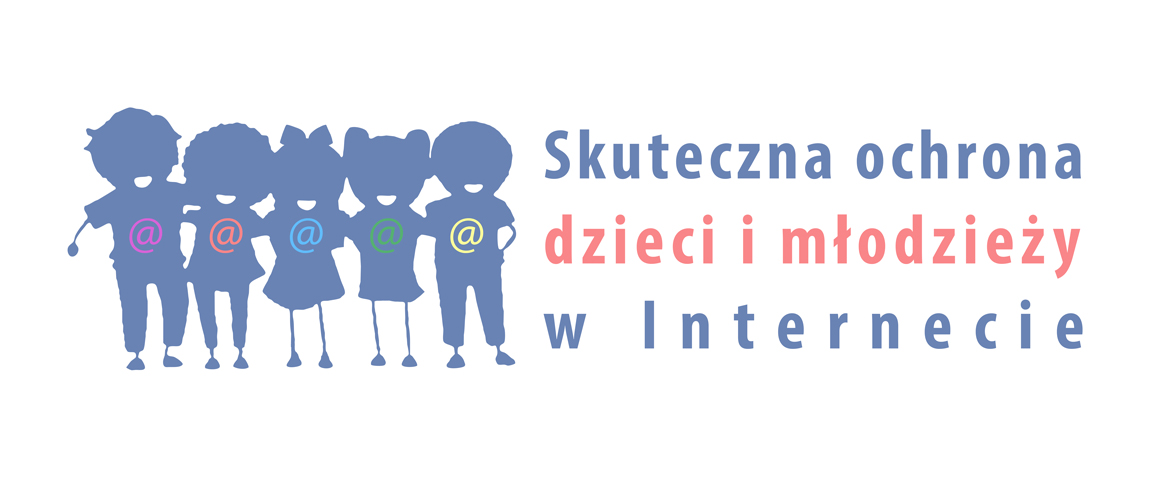 Patroni medialni: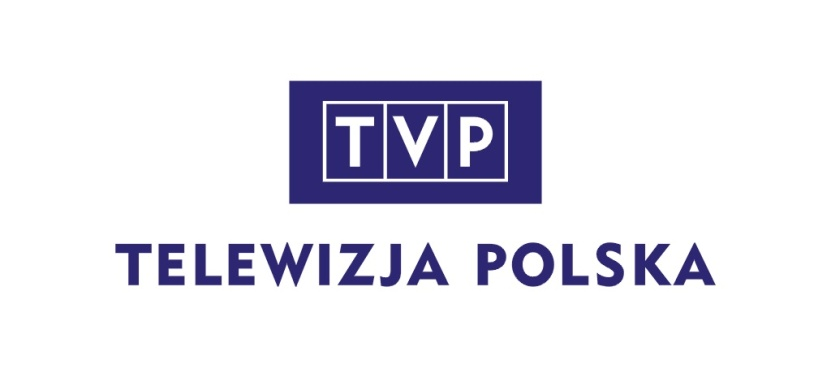 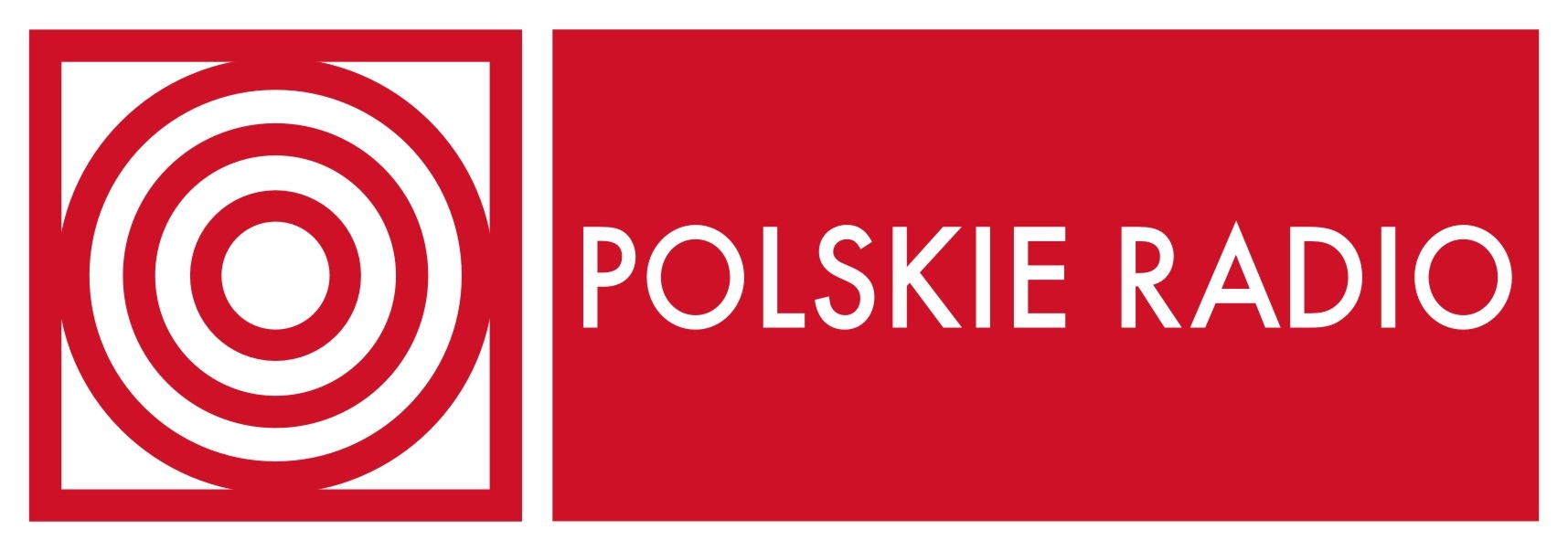 